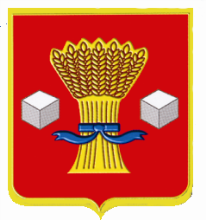 АдминистрацияСветлоярского муниципального района Волгоградской областиПОСТАНОВЛЕНИЕот 18.08.2022     № 1365           В соответствии с частью 6 статьи 91.14 и пунктом 1 части 5 статьи 91.14 Жилищного кодекса Российской Федерации, Федеральным законом от 06.10.2003 № 131-ФЗ «Об общих принципах организации местного самоуправления в Российской Федерации», руководствуясь Уставом Светлоярского муниципального района Волгоградской области и Уставом Светлоярского городского поселения Светлоярского муниципального района Волгоградской области, п о с т а н о в л я ю:Утвердить Порядок учета наймодателем заявлений граждан о предоставлении жилых помещений по договорам найма жилых помещений жилищного фонда социального использования (приложение № 1).Утвердить требования к порядку, форме и срокам информирования граждан, принятых на учет нуждающихся в предоставлении жилых помещений жилищного фонда социального использования, о количестве жилых помещений, которые могут быть предоставлены по договорам найма жилых помещений жилищного фонда социального использования (приложение № 2).Отделу по муниципальной службе, общим и кадровым вопросам администрации Светлоярского муниципального района Волгоградской области (Иванова Н.В.):- направить настоящее постановление для опубликования в районной газете «Восход»;- разместить настоящее постановление на официальном сайте Светлоярского муниципального района Волгоградской области.Настоящее постановление вступает в силу с момента его опубликования.Постановление администрации Светлоярского муниципального района Волгоградской области от 30.01.2018 № 120 «Об утверждении порядка учета наймодателями заявлений граждан о предоставлении жилых помещений по договорам социального найма жилых помещений жилищного фонда социального использования» признать утратившим силу.           6. Контроль над исполнением настоящего постановления возложить на заместителя главы Светлоярского муниципального района Волгоградской области Подхватилину О.И.Врио главы  муниципального района                                                 В.В. ФадеевВесельская Т.М.Порядок учета наймодателем заявлений граждан о предоставлении жилых помещений по договорам найма жилых помещений жилищного фонда социального использования1. В соответствии с Порядком учета наймодателем заявлений граждан о предоставлении жилых помещений по договорам найма жилых помещений жилищного фонда социального использования (далее - Порядок) администрацией Светлоярского муниципального района Волгоградской области осуществляется учет заявлений граждан о предоставлении жилых помещений по договорам найма жилых помещений жилищного фонда социального использования.2. Наймодателем является:1) администрация Светлоярского муниципального района Волгоградской области, уполномоченная выступать от имени  Светлоярского городского поселения Светлоярского муниципального района Волгоградской области в качестве собственника жилого помещения муниципального жилищного фонда;2) организация, являющаяся собственником жилого помещения частного жилищного фонда или уполномоченная собственником такого жилого помещения и соответствующая требованиям, установленным постановлением Правительства Российской Федерации от 5 декабря 2014 года № 1318 «О регулировании отношений по найму жилых помещений жилищного фонда социального использования».3. Наймодатель ведет учет заявлений о предоставлении жилых помещений по договорам найма жилых помещений жилищного фонда социального использования (далее - заявление), поданных гражданами, принятыми на учет граждан, нуждающихся в предоставлении жилых помещений по договорам найма жилых помещений жилищного фонда социального использования (далее - заявитель).4. Заявление подается по форме согласно приложению № 1 к настоящему Порядку.5. Учет заявления, поданного лично, производится непосредственно при его подаче. В случае направления заявления почтовым отправлением учет заявления производится в день получения наймодателем почтового отправления с заявлением.6. Заявление регистрируется в реестре граждан, подавших заявления о предоставлении жилых помещений по договорам найма жилых помещений жилищного фонда социального использования, согласно приложению № 2 к настоящему Порядку в порядке, установленном для регистрации входящих документов с учетом положений настоящего Порядка.7. Заявителю в день подачи им заявления выдается расписка о получении и учете заявления по форме согласно приложению № 3 к настоящему Порядку. В случае направления заявления почтовым отправлением расписка о получении и учете заявления отправляется наймодателем почтовым отправлением по указанному в заявлении адресу не позднее трех рабочих дней с момента получения наймодателем почтового отправления с заявлением.8. Наймодатель вправе в течение одного месяца после дня учета заявления провести проверку:1) достоверности указанных в заявлении сведений;2) постановки заявителя на учет нуждающихся в предоставлении жилых помещений по договорам найма жилых помещений жилищного фонда социального использования;3) отсутствия подачи аналогичного заявления другим наймодателям жилых помещений жилищного фонда социального использования, в том числе в строящихся наемных домах социального использования на территории Светлоярского муниципального района Волгоградской области (при наличии других наймодателей).9. По результатам проведенной проверки наймодатель в течение 5 рабочих дней после дня окончания проверки направляет заявителю сообщение о результатах проверки. Сообщение направляется заявителю по указанному в заявлении адресу по почте с описью вложения и уведомлением о вручении или вручается лично под роспись.10. В случае, если в результате проведенной проверки наймодатель выяснил, что содержащиеся в заявлении сведения недостоверны, наймодатель предлагает заявителю в указанном в пункте 9 настоящего Порядка сообщении в течение одного месяца представить новое заявление с достоверными сведениями. В случае непредставления заявителем нового заявления в месячный срок либо в случае, если проверкой установлено, что имеются основания для отказа в приеме заявления, предусмотренные частью 4 статьи 91.14 Жилищного кодекса Российской Федерации, запись в реестре об учете заявления погашается на основании решения наймодателя, оформленного постановлением администрации Светлоярского муниципального района Волгоградской области.11. Отказ в приеме заявления наймодатель возвращает заявителю в течении 5 рабочих дней с момента принятия решения об отказе почтовым отправлением по указанному в заявлении адресу.  ______________________________________                                            (наименование наймодателя)                                     от ___________________________________                                   (Ф.И.О (при наличии)., место                                       жительства, телефон)                                 ЗАЯВЛЕНИЕ    Прошу  предоставить  мне  жилое  помещение  по  договору  найма  жилогопомещения жилищного фонда социального использования.    Я  принят  "__" ________ 20__ года на учет нуждающихся в предоставлениижилого  помещения  по  договору  найма  жилого  помещения  жилищного  фондасоциального использования постановлением администрации Светлоярского муниципального района Волгоградской области___________________________________________________________________________                 (наименование органа, принявшего решение)от "__" ___________ 20__ года N ________.    В   жилом   помещении   предполагаю  проживать  один/с  семьей  (нужноеподчеркнуть). Состав семьи ___________ человек(а):    Я  даю  свое  согласие  на  обработку  наймодателем  своих персональныхданных,  включая  сбор,  систематизацию,  накопление,  хранение,  уточнение(обновление,   изменение),  использование,  распространение  (в  том  числепередачу),  обезличивание, блокирование, уничтожение персональных данных, сцелью выполнения всех действий, необходимых для учета данного заявления.___________________________________________________________________________                            (Ф.И.О(при наличии) заявителя)     _______________________________ "__" _________________ 20__ года               (подпись)                         (дата)                            РАСПИСКА    о получении и учете заявления о предоставлении жилого помещения по договору найма жилого помещения жилищного фонда социального использования    Настоящим удостоверяется, что заявитель _______________________________                                                       (Ф.И.О (при наличии)_________________________________________________ представил, а наймодатель___________________________________________________________________________                        (наименование наймодателя)получил  "__"  _____________  20__  года  заявление о предоставлении жилогопомещения  по  договорам  найма жилых помещений жилищного фонда социальногоиспользования, и ему присвоен порядковый номер _________ в реестре граждан,подавших  заявление  о  предоставлении  жилых  помещений по договорам наймажилых помещений жилищного фонда социального использования.    Заявление принял ______________________________________________________                                        (должность)___________________________________________________________________________                (Ф.И.О (при наличии)исполнителя, принявшего заявление)     ________________________________ "__" ________________ 20__ года.МПТребования к порядку, форме и срокам информирования граждан, принятых на учет нуждающихся в предоставлении жилых помещений жилищного фонда социального использования, о количестве жилых помещений, которые могут быть предоставлены по договорам найма жилых помещений жилищного фонда социального использования1. Наймодатель по договорам найма жилых помещений жилищного фонда социального использования (далее - наймодатель), предоставляющий или имеющий намерение предоставлять на территории Светлоярского городского поселения Светлоярского муниципального района Волгоградской области жилые помещения по указанному основанию (далее - наймодатели), предоставляет в администрацию Светлоярского муниципального района Волгоградской области (далее - администрация) следующую информацию:1) сведения о наймодателе - наименование, место нахождения, контактная информация, режим работы;2) сведения об общем количестве жилых помещений, которые могут быть представлены наймодателем жилых помещений социального использования, с указанием места их нахождения, количества и площадей квартир с различным количеством комнат по этажам наемных домов социального использования.2. Указанная в пункте 1 настоящих Требований к порядку, форме и срокам информирования граждан, принятых на учет нуждающихся в предоставлении жилых помещений по договорам найма жилых помещений жилищного фонда социального использования, о количестве жилых помещений, которые могут быть предоставлены по договорам найма жилых помещений жилищного фонда социального использования (далее - Требования), информация предоставляется наймодателями:1) в первый раз - в течение одного месяца со дня учета в муниципальном реестре наемных домов социального использования:земельного участка, предоставленного или предназначенного в соответствии с земельным законодательством для строительства наемного дома социального использования;наемного дома социального использования (в случае, если разрешение на ввод в эксплуатацию такого дома получено на момент вступления в силу настоящих Требований);2) в последующем - не позднее одного рабочего дня, следующего за днем изменения такой информации.3. Информация, указанная в пункте 1 настоящих Требований, предоставляется наймодателем в администрацию на бумажном носителе и электронном носителе CD-ROM в формате Microsoft Word for Windows по форме согласно приложению к настоящим Требованиям.4. Информация о количестве жилых помещений, которые могут быть предоставлены по договорам найма жилых помещений жилищного фонда социального использования (далее - жилые помещения, которые могут быть предоставлены), размещается администрацией:а) на официальном сайте администрации в информационно-телекоммуникационной сети "Интернет" (далее - официальный сайт администрации);б) на информационных стендах в помещении поселения, предназначенном для приема документов для постановки на учет граждан, нуждающихся в предоставлении жилых помещений по договорам найма жилых помещений жилищного фонда социального использования.5. Указанная в пункте 1 настоящих Требований информация обновляется на официальном сайте администрации и стендах, указанных в пункте 4 настоящих Требований, один раз в квартал при наличии изменений.6. Информация, указанная в пункте 1 настоящих Требований, может размещаться наймодателем на его сайте в информационно-телекоммуникационной сети "Интернет".7. Информация, указанная в пункте 1 настоящих Требований, должна размещаться на информационных стендах в помещении такого наймодателя, предназначенном для приема заявлений граждан о предоставлении жилого помещения по договору найма жилого помещения жилищного фонда социального использования, и должна обновляться не позднее рабочего дня, следующего за днем изменения такой информации.8. В случае обращения гражданина, принятого на учет нуждающихся в предоставлении жилых помещений по договорам найма жилых помещений жилищного фонда социального использования, о получении информации, указанной в пункте 1 настоящих Требований, наймодатель обязан:1) при письменном обращении - направить письменный ответ в порядке и сроки, указанные в пунктах 9 - 11 настоящих Требований;2) при устном обращении в помещении такого наймодателя, предназначенном для приема заявлений граждан о предоставлении жилого помещения по договору найма жилого помещения жилищного фонда социального использования, - дать ответ непосредственно после обращения;3) при устном обращении по телефону, в том числе во время работы "горячей линии", - дать ответ непосредственно после обращения;4) при запросе в электронной форме (по электронной почте) - в течение 10 рабочих дней со дня поступления запроса. При этом ответ на запрос в электронном виде направляется по электронной почте и должен содержать текст запроса гражданина, запрашиваемую информацию в объеме, указанном в пункте 1 настоящих Требований, фамилию, имя, отчество и должность сотрудника наймодателя, направляющего информацию заявителю.9. Предоставление информации по письменному запросу осуществляется наймодателем в течение 10 рабочих дней со дня его поступления посредством направления почтового отправления в адрес гражданина, либо выдачи запрашиваемой информации лично гражданину по месту нахождения наймодателя, либо направления информации по адресу электронной почты гражданина в случае указания такого адреса в запросе.10. В письменном запросе, подписанном гражданином, указываются наймодатель, в адрес которого направляется запрос, фамилия, имя и отчество гражданина, излагается суть заявления, а также в случае направления письменного запроса наймодателю указывается почтовый адрес, по которому должен быть направлен ответ, и способ получения информации (посредством почтового отправления или выдачи лично гражданину).11. Письменный запрос, поступивший в адрес наймодателя, подлежит регистрации в день его поступления с присвоением ему регистрационного номера и проставлением штампа соответствующего наймодателя.12. Принятые в электронном виде запросы, а также полученные письменные запросы и копии ответов гражданам хранятся наймодателем на электронном и бумажном носителях не менее 5 лет.Сведенияо наймодателе и об общем количестве предоставляемых наймодателемжилых помещений социального использованияРеестр граждан,подавших заявление о предоставлении жилых помещений по договорам найма жилых помещений жилищного фонда социального использования___________________________________________________________________________(наименование наймодателя)Об утверждении Порядка учета наймодателем заявлений граждан о предоставлении жилых помещений по договорам найма жилых помещений жилищного фонда социального использования и требований к порядку, форме и срокам информирования граждан, принятых на учет в качестве нуждающихся в предоставлении жилых помещений жилищного фонда социального использования, о количестве жилых помещений, которые могут быть предоставлены по договорам  найма жилых помещений жилищного фонда социального использованияПриложение 1к постановлению администрации Светлоярского муниципального района Волгоградской областиот ________________ № ______Приложение № 1 к Порядку учета наймодателем заявлений граждан о предоставлении жилых помещений по договорам найма жилых помещений жилищного фонда социального использованияN п/пФамилия, имя, отчество (при наличии)Степень родстваЧисло, месяц, год рожденияПриложение № 3 к Порядку учета наймодателем заявлений граждан о предоставлении жилых помещений по договорам найма жилых помещений жилищного фонда социального использованияПриложение № 2к постановлению администрации Светлоярского муниципального района Волгоградской областиот ________________ № ______Приложение к требованиям к порядку, форме и срокам информирования граждан, принятых на учет нуждающихся в предоставлении жилых помещений жилищного фонда социального использования, о количестве жилых помещений, которые могут быть предоставлены по договорам найма жилых помещений жилищного фонда социального использования1. Сведения о наймодателе1. Сведения о наймодателе1. Сведения о наймодателе1. Сведения о наймодателеНаименованиеМесто нахожденияКонтактная информацияРежим работы2. Сведения об общем количестве жилых помещений, которые могут быть представлены наймодателем жилых помещений социального использования2. Сведения об общем количестве жилых помещений, которые могут быть представлены наймодателем жилых помещений социального использования2. Сведения об общем количестве жилых помещений, которые могут быть представлены наймодателем жилых помещений социального использования2. Сведения об общем количестве жилых помещений, которые могут быть представлены наймодателем жилых помещений социального использования2. Сведения об общем количестве жилых помещений, которые могут быть представлены наймодателем жилых помещений социального использованияМестонахождение жилых помещений социального использованияКоличество и площадь квартир с различным количеством комнат по этажамКоличество и площадь квартир с различным количеством комнат по этажамКоличество и площадь квартир с различным количеством комнат по этажамКоличество и площадь квартир с различным количеством комнат по этажамМестонахождение жилых помещений социального использованияЭтажностьКоличество квартирКоличество комнат в квартиреПлощадь квартирМестонахождение жилых помещений социального использованияМестонахождение жилых помещений социального использованияПриложение № 2 к Порядку учета наймодателем заявлений граждан о предоставлении жилых помещений по договорам найма жилых помещений жилищного фонда социального использования№ п/пДата поступления заявленияДанные о заявителе и членах его семьиДанные о заявителе и членах его семьиДанные о заявителе и членах его семьиДанные о заявителе и членах его семьиВремя постановки граждан на учет нуждающихся в предоставлении жилых помещений в соответствии с решением уполномоченного органа и реквизиты такого решенияПодпись заявителя в получении расписки и дата ее получения или подтверждение уведомления в получении расписки заказным письмомПодпись заявителя в получении постановления администрации поселения или подтверждение уведомления в получении постановления заказным письмомСведения о заключении договора найма жилого помещения жилищного фонда социального использования или об отказе в удовлетворении заявления и основаниях отказа№ п/пДата поступления заявленияФ.И.О (при наличии) заявителя и совместно проживающих с ним членов его семьи, сведения о документе, удостоверяющем личностьМесто постоянного проживанияЧисло, месяц, год рожденияСтепень родства или свойства по отношению к заявителюВремя постановки граждан на учет нуждающихся в предоставлении жилых помещений в соответствии с решением уполномоченного органа и реквизиты такого решенияПодпись заявителя в получении расписки и дата ее получения или подтверждение уведомления в получении расписки заказным письмомПодпись заявителя в получении постановления администрации поселения или подтверждение уведомления в получении постановления заказным письмомСведения о заключении договора найма жилого помещения жилищного фонда социального использования или об отказе в удовлетворении заявления и основаниях отказа12345678910